Christ Lutheran ChurchWeek at a GlanceMarch 3– March 10Today, March 3 Third Sunday in Lent9:30am         Worship-In Person & Live Streamed11:00am       Soup Lunch & Lenten Devotions (Social Hall)11:20am       Worship & Music Committee (CR)5:00pm         OA (Adult Lounge)Monday, March 4No Events PlannedTuesday, March 59:00am          Cover G’s (SH)6:00pm          His Grace Prayer Service (Sanctuary)Wednesday, March 69:45am          Bible Study (Zoom format)6:30pm          Women’s Bible Study (Adult Lounge)7:00pm          Greater Long Beach Church (SH)Thursday, March 76:00pm         OA (Adult lounge)7:00pm	 Choir RehearsalFriday, March 8 Preschool Closed for Auction6:00pm           Preschool Fundraiser Auction @ The Grand Event centerSaturday, March 9 Daylight Saving Time begins ( clocks forward 1 hour)12:00pm        Sons of Norway (Social Hall)4:00pm          Islamic Unity (Social Hall)Sunday, March 109:30am         Worship-In Person & Live Streamed11:00am       Soup Lunch and Lenten Devotions (Social Hall)11:00am       Worship & Music Committee Meeting (Adult Lounge)5:00pm         OA (Adult Lounge)Please take a moment after worship to sign up to sponsor altar flowers for the coming year.  Altar flowers can be sponsored in honor or memory of loved ones or in thanksgiving for special occasions. The 2024 flower chart is on the door of the Usher’s Room in the Narthex.  Each arrangement sponsored is $45.  Please make your check out to Christ Lutheran and place in the offering plate. Thank you so much.Palm Sunday brings many activities to CLC. Linda Gawthorne, missionary to Colombia, will be here for a temple talk and a longer presentation in the conference room later. We will also have the Music Makers Children singing for us and an Easter brunch in the social hall with an Easter egg hunt following worship.Each Sunday in Lent, we will have a soup lunch accompanied by a devotional and fellowship.  Join us in the Social Hall after worship.Red Cross Blood Drive last Sunday was a humanitarian success! The Red Cross added appointments to our schedule and, accepted walk ins. Thank you so very much!!The giving focus for February is Habitat 4 Humanity.  If you would like to contribute to this gift for them, please use the special giving envelope in your pew pocket and mark it, “Habitat”.We’ll need some plastic, fillable eggs for the hunt on Palm Sunday.  If you can, please bring a dozen or two with you to worship next Sunday.  Thank you.We will be able to sponser spring plants for Easter Sunday again this year.  Please complete the insert in your bulletin and place it in the offering plate with your donation.  The Sanctuary always looks Easter ready with your help!Altar Guild will be decorating for Palm Sunday on Saturday, March 23rd and for Easter on Saturday, March 30th;  both days at 10am.  Any and all assistance with this will be much appreciated.The Healing Power of the Holy SpiritWe pray for:Members at Home or in Care Centers:  Laurie Ennen, Ione Marchael, Sydney Nichols, Bary & Janice Schlieder, and Frances Willms.  Those struggling with illness or other concerns: Chris Caldwell, Don Darnauer, Judy Haenn, Daniel Howard, Shannon Howard, Chris and Sheryl Hunter, Chris and Kathy Klute-Nelson, Karen Koch, Jeff Rodrigues, Kurt Weisel, Rich Williams, Gary & Linda Zimmerman.*Family & Friends: Carolina, Chad, Barrett, Michael, Noah, Lois Brown, Zach Burkard,  Jeff Chan, Charlie and David Corm, Mary Croes, Denise Davis, Tamara Fitzgerald, Brechin Flournoy, Gina Barvy Fournier, Daryl Golden, Cindy Gray, Kylie & Crystal Huber, Ben Kalish, Bryan Koenen, Barb Korsmo, Katrina Lahr, Sue Lance, Ronda Lynn, Dawn Lyle-McBennett, Eric, Farnaz Perl, Tim & Mimi Philips, Kristina & Scott Randolph, Sharry Reed, Tom Sievers, Marie Spangler, Christina Storm, Von, Vicki Thompson, Jessica West. *Names are included on the prayer list for 30 days unless specific requests are made through the office.We also pray for the ongoing work of: + Linda Gawthorne among the Kogi people of Colombia  + First responders who provide safety, security, and care + Those serving in our nation's military, especially: Samuel Brown, Ryan Dorris,      Morgan Llewellyn, Johnny Luna, Jim Reeder, Steven, Brina and Michael      Navarro.  + Presiding Bishop Elizabeth Eaton, Bishop Brenda Bos, Pastors, Deacons,      and elected leaders of our church.On Saturday, April 20th at 11am, we will have a Celebration of Life service for Frank and Margaret Madsen. Frank and Margaret were beloved, long time members of Christ Lutheran who both passed away during the Covid pandemic.  Their son Andrew Madsen will bring them here for their eternal rest.This morning’s worship assistants:Assisting Minister: Mike Maricle Lector: Matthew TimneyCommunion Assistants: Robin Black, Lonnie Timney, D’Jesus Trujillo Sunday School Leaders: Joyce Carter and Amanda JohnsonGreeter: Phil and Jeanne PetersonAltar Guild: Claudia FitzpatrickSoup Lunch: Steve & Meri Beckham, Frank Croes & Kim Croes, Linda Davis Devotion Leader: Ron NelsonUshers: Matt Green and Andy Trost                                                      Thank you all.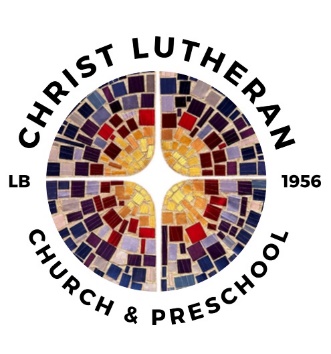 	          6500 E. Stearns Street, Long Beach, CA 90815christlutheranlb.com                                                     562 598.2433Pastor                                                         Rev. Nicole Fielder, pastor@christlutheranlb.comOffice Manager                                           Kim Croes, officemanager@christlutheranlb.comPreschool Director                                                                     Lisa Clinton, info@clplb.comInterim Choir Director                                                         Kim Philips, kimsings@msn.comAccompanist							                Roger HalvorsonA/V Technician                                                                                                      Brad CroesMissionary to Colombia  						   Linda Gawthorne 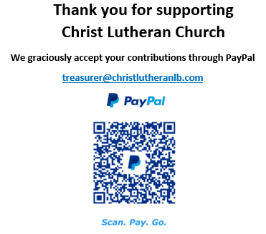 